MODELO DE RENÚNCIA DE VISTORIA TÉCNICA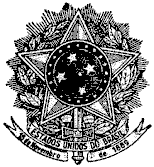 MINISTÉRIO DA DEFESAEXÉRCITO BRASILEIROCOMANDO DA 1ª REGIÃO MILITAR(4º Distrito Militar/1891)REGIÃO MARECHAL HERMES DA FONSECA	A empresa x.x.x.x.x.x.x.x.x.x.x. CNPJ x.x.x.x.x.x.x., DECLARA para os fins do Pregão Eletrônico nº 90011/2024 que por deliberação única e exclusiva da declarante, a mesma não participou da visita técnica disponível no referido processo licitatório, sendo de sua total responsabilidade e conhecimento as condições de realização dos serviços.____________,_____ de ________________ de 2024.__________________________________________REPRESENTANTE LEGAL DA EMPRESACPFIDT